      Семейные выходные начинаются с    желания провести время вместе.    Новогодние совместные выходные – это очень хорошее время для того, чтобы       наладить и укрепления отношения между родителями и детьми.        Каждый день этих выходных может    стать ярким, незабываемым, и что главное, общим воспоминанием.Наши контактыТОГБУ «Центр по оказанию психолого- педагогических услуг «Заворонежский»Адрес: Тамбовская область, Мичуринский р-н, с. Заворонежское, ул. Социалистическая 76Тел.:8(47545) 5-84-14Сайт учреждения:zavdetdom.68edu.ru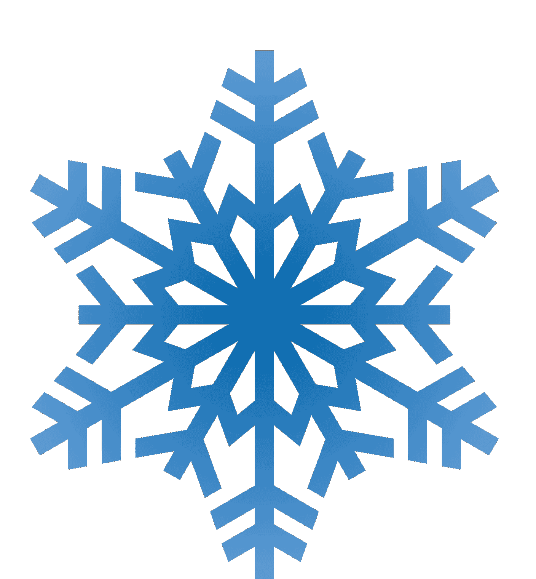 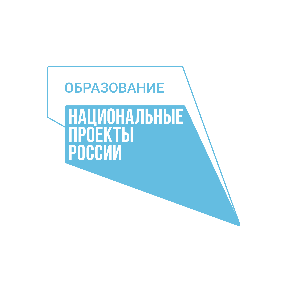 Новогодние каникулы «Дети + родители»Рекомендации родителям(законным представителям)(В рамках Федерального проекта «Современная школа» национального проекта «Образование»)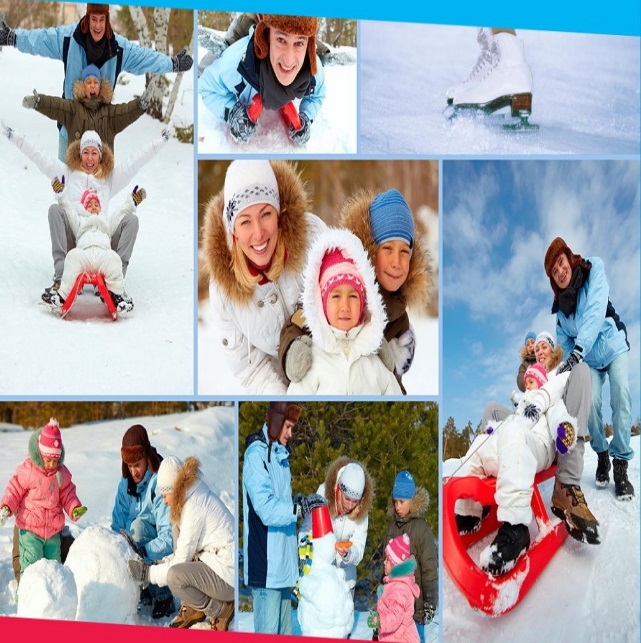 г. Мичуринск2022 г     Приближается пора длинных новогодних каникул. Это лучшее время для совместного семейного отдыха. Время, которое можно весело провести с самыми родными людьми.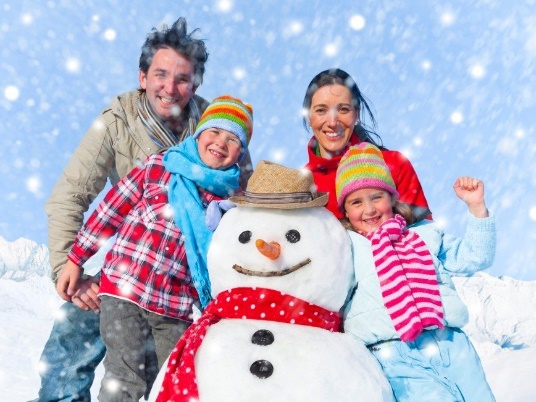 На семейном совете можно заранее спланировать график времяпрепровождения с учетом пожеланий каждого члена семьи.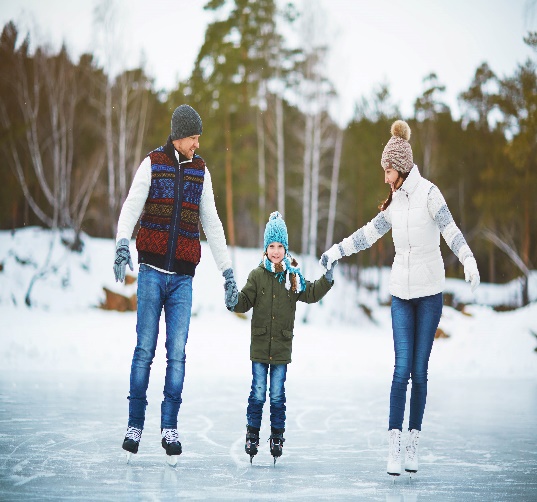 Чем же можно заняться?        1.  Зимние забавы.Дети очень любят кататься с горки, на лыжах, коньках, снегокатах, лепить снеговиков, а уж если это совместно с родителями, то радостнее вдвойне.         2.  Поход в зоопарк или цирк.Здесь и взрослые и дети прекрасно скоротают время, смогут расслабиться и получить заряд позитивных эмоций. 3. Отправиться в гости к родственникам        или друзьям. Это позволит поддержать отношения и расслабиться. 4. Фотосессия.  Прекрасная возможность    обновить семейный альбом.         5. Можно устроить кулинарный поединок.  Будет интересно вместе что-нибудь приготовить. И семья сплотится, и голодным никто не останется. 6.  Устроить конкурс песен и стихов.     Каждый поберёт репертуар по душе и постарается выиграть этот конкурс.7.  Провести день настольных игр. Подобрать те игры, которые будут интересны всем. 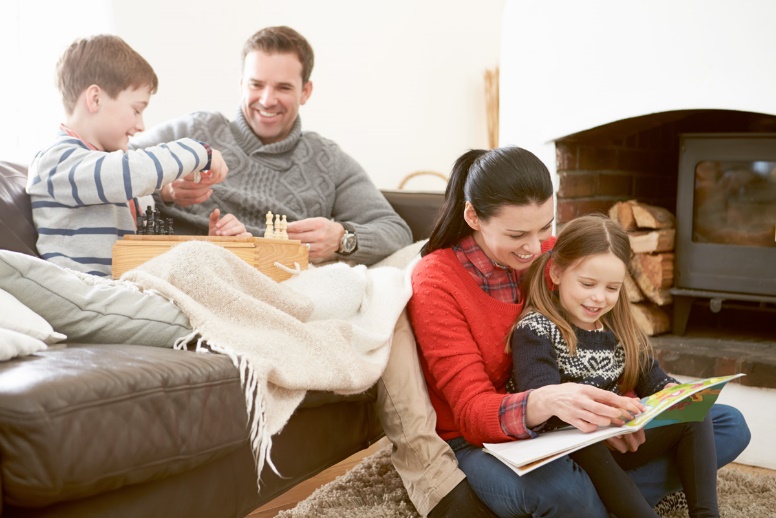 Заняться поделками. Достаём из шкафа пластилин, цветную бумагу, краски, мелки и т.д.  и включаем фантизию.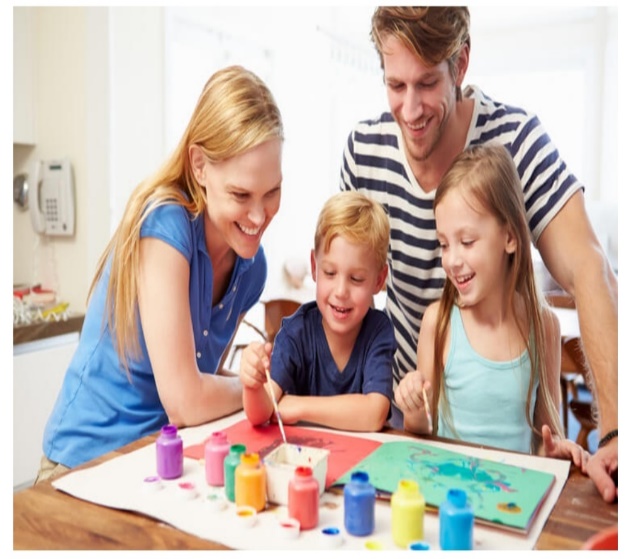 